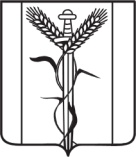  СОВЕТ  КРАСНОАРМЕЙСКОГО СЕЛЬСКОГО ПОСЕЛЕНИЯ        ЕЙСКОГО РАЙОНАРЕШЕНИЕот ____23.04.2019 г.___                                                           № ___173______                                                        пос. КомсомолецО внесении изменений в решение Совета Красноармейского сельского поселения Ейского района от 7 декабря 2018 года № 155 «О бюджете Красноармейского сельского поселения Ейского района на 2019 год»В   соответствии   со статьей   26  Устава   Красноармейского сельского  поселения   Ейского  района Совет Красноармейского сельского поселения    Ейского района  РЕШИЛ:1. Внести   в  решение Совета Красноармейского сельского поселения Ейского района от 7 декабря 2018 года № 155 «О бюджете Красноармейского сельского поселения Ейского района на 2019 год» следующие изменения:1)  приложения № 5-7,10 к решению Совета Красноармейского сельского поселения Ейского района от 7 декабря  2018 года № 155 «О бюджете Красноармейского сельского поселения Ейского района на 2019 год» изложить в следующей редакции:Приложение №  5                                                    к решению Совета Красноармейского  сельского  поселения Ейского района                     «О внесении изменений в решение Совета Красноармейского сельского поселения Ейского района от 7 декабря 2018  года № 155 «О бюджете Красноармейского сельского поселения Ейского района на 2019 год»                            от  23.04. 2019 года   №  173Распределение расходов бюджета Красноармейского сельского поселения Ейского района на 2019 год по разделам и подразделам классификации расходов бюджетов Российской Федерации  Приложение №  6                                                           к решению Совета Красноармейского  сельского  поселения Ейского района                     «О внесении изменений в решение Совета Красноармейского сельского поселения Ейского района от 7 декабря 2018  года № 155 «О бюджете Красноармейского сельского поселения Ейского района на 2019 год»                            от  23.04. 2019 года   №  173Распределение бюджетных ассигнований бюджета Красноармейского сельского поселения Ейского района по разделам, подразделам, целевым статьям, группам видов расходов классификации расходов бюджетов на 2019 год                    Приложение №  7                                                           к решению Совета Красноармейского  сельского  поселения Ейского района                     «О внесении изменений в решение Совета Красноармейского сельского поселения Ейского района от 7 декабря 2018  года № 155 «О бюджете Красноармейского сельского поселения Ейского района на 2019 год»                            от  23.04. 2019 года   №  173Ведомственная структура расходов бюджета Красноармейского сельского поселения Ейского района на 2019 год  Приложение №  10                                                        к решению Совета Красноармейского  сельского  поселения Ейского района                     «О внесении изменений в решение Совета Красноармейского сельского поселения Ейского района от 7 декабря 2018  года № 155 «О бюджете Красноармейского сельского поселения Ейского района на 2019 год»                            от  23.04. 2019 года   №  173ПЕРЕЧЕНЬмуниципальных программ и объемы бюджетных ассигнований из бюджета Красноармейского сельского поселения, предусмотренные на их реализацию в 2019  году(тыс. руб.)2. Настоящее решение разместить на официальном сайте Красноармейского сельского поселения Ейского района  в сети «Интернет».3. Решение вступает в силу со дня его подписания.Глава Красноармейского сельскогопоселения Ейского района		                                                     А.А. БурнаевПОЯСНИТЕЛЬНАЯ ЗАПИСКАк решению Совета Красноармейского сельского поселения Ейского района «О внесении изменений в решение Совета Красноармейского сельского поселения Ейского района от 7 декабря  2018 года № 155 «О бюджете Красноармейского сельского поселения Ейского района на 2019 год»Настоящий проект решения выносится на рассмотрение Совета Красноармейского сельского поселения на основании Положения «О бюджетном устройстве в Красноармейском сельском поселении Ейского района».По предложению главного распорядителя средств бюджета в связи с необходимостью ремонта объектов уличного освещения  предлагается уточнить бюджетные ассигнования с подраздела 01 07 «Обеспечение проведения выборов и референдумов» в сумме  139,7 тыс. руб. на подраздел 0503 «Благоустройство» целевая статья 4310117010 «Уличное освещение» в сумме 139,7 тыс. руб.В соответствии с письмом  УЖКХ и КС администрации МО Ейский район от 26.03.2019 г. № 23-512/19-01-11 необходимо дополнительно предусмотреть 2,2 тыс. руб. на передачу полномочий по водоснабжению и теплоснабжению, бюджетные ассигнования предлагается высвободить  с подраздела 01 07 «Обеспечение проведения выборов и референдумов» в сумме  2,2 тыс. руб.В связи с вышеизложенным необходимо внести изменения в приложения №  5-7,10 к решению.Начальник финансового отдела                                                                               С.А. ИгнашоваНаименованиеР3ПРПРСумма (тыс.руб.)Всего расходов18 322,9в том числе:1Общегосударственные вопросы0101003 969,1Функционирование высшего должностного лица муниципального образования010102660,0Функционирование местных администраций 0101042 755,1Обеспечение деятельности финансовых, налоговых и таможенных органов и органов финансового (финансово-бюджетного) надзора01010612,6Резервные фонды0101115,0Другие общегосударственные вопросы010113536,42Национальная оборона020200263,7Мобилизационная и вневойсковая подготовка020203263,73Национальная безопасность и правоохранительная деятельность03030010,0Защита населения и территории от чрезвычайных ситуаций природного и техногенного характера, гражданская оборона03030910,04Национальная экономика0404005 760,9Дорожное хозяйство 0404095 710,8Другие вопросы в области национальной экономики 04041250,15Жилищно-коммунальное хозяйство0505001 507,4Благоустройство050503434,7Другие вопросы в области жилищно-коммунального хозяйства0505051 072,76Образование07070010,0Молодежная политика и оздоровление детей07070710,07Культура и кинематография0808006767,8Культура0808016767,88Социальная политика 10100024,0Пенсионное обеспечение 10100124,09Физическая культура  и спорт11110010,0Физическая культура 11110110,0НаименованиеНаименованиеРЗРЗПРЦСРЦСРЦСРЦСРЦСРЦСРВРСумма(тыс.руб.)Всего расходовВсего расходов18 322,9Администрация  Красноармейского сельского поселения Администрация  Красноармейского сельского поселения Общегосударственные вопросыОбщегосударственные вопросы01013969,1Функционирование высшего должностного лица субъекта Российской Федерации и муниципального образованияФункционирование высшего должностного лица субъекта Российской Федерации и муниципального образования010102660,0Обеспечение деятельности высшего органа исполнительной власти муниципального образованияОбеспечение деятельности высшего органа исполнительной власти муниципального образования0101025100000000000660,0Глава муниципального образованияГлава муниципального образования0101025111000000000660,0Расходы на обеспечение функций органов местного самоуправленияРасходы на обеспечение функций органов местного самоуправления0101025111000000190660,0Расходы на выплаты персоналу в целях обеспечения выполнения функций государственными (муниципальными) органами, казенными учреждениями, органами управления государственными внебюджетными фондамиРасходы на выплаты персоналу в целях обеспечения выполнения функций государственными (муниципальными) органами, казенными учреждениями, органами управления государственными внебюджетными фондами0101025111000000190100660,0Функционирование Правительства Российской Федерации, высших исполнительных органов государственной власти субъектов Российской Федерации, местных администрацийФункционирование Правительства Российской Федерации, высших исполнительных органов государственной власти субъектов Российской Федерации, местных администраций0101042755,1Обеспечение деятельности администрации муниципального образованияОбеспечение деятельности администрации муниципального образования010104520000000002755,1Обеспечение функционирования администрации муниципального образованияОбеспечение функционирования администрации муниципального образования01010452110000000002751,3Расходы на обеспечение функций органов местного самоуправленияРасходы на обеспечение функций органов местного самоуправления01010452110000001902751,3Расходы на выплаты персоналу в целях обеспечения выполнения функций государственными (муниципальными) органами, казенными учреждениями, органами управления государственными внебюджетными фондамиРасходы на выплаты персоналу в целях обеспечения выполнения функций государственными (муниципальными) органами, казенными учреждениями, органами управления государственными внебюджетными фондами01010452110000001901002535,3Закупка товаров, работ и услуг для государственных (муниципальных) нуждЗакупка товаров, работ и услуг для государственных (муниципальных) нужд0101045211000000190200121,0Иные бюджетные ассигнованияИные бюджетные ассигнования010104521100000019080095,0Осуществление отдельных государственных полномочий по образованию и организации и организации деятельности административных комиссийОсуществление отдельных государственных полномочий по образованию и организации и организации деятельности административных комиссий01010452550000000003,8Осуществление отдельных полномочий Краснодарского края по образованию и организации деятельности административных комиссийОсуществление отдельных полномочий Краснодарского края по образованию и организации деятельности административных комиссий01010452550000601903,8Закупка товаров, работ и услуг для государственных (муниципальных) нуждЗакупка товаров, работ и услуг для государственных (муниципальных) нужд01010452550000601902003,8Обеспечение деятельности финансовых, налоговых и таможенных органов и органов финансового (финансово-бюджетного) надзораОбеспечение деятельности финансовых, налоговых и таможенных органов и органов финансового (финансово-бюджетного) надзора01010612,6Обеспечение деятельности контрольно-счетной палатыОбеспечение деятельности контрольно-счетной палаты010106530000000000012,6Контрольно-счетная палатаКонтрольно-счетная палата010106532200000000012,6Расходы на обеспечение функций органов местного самоуправленияРасходы на обеспечение функций органов местного самоуправления010106532200000019012,6Межбюджетные трансфертыМежбюджетные трансферты010106532200000019050012,6Резервные фондыРезервные фонды0101115,0Обеспечение деятельности администрации муниципального образованияОбеспечение деятельности администрации муниципального образования01011152000000000005,0Финансовое обеспечение непредвиденных расходовФинансовое обеспечение непредвиденных расходов01011152330000000005,0Резервный фонд администрацииРезервный фонд администрации01011152330000110505,0Иные бюджетные ассигнованияИные бюджетные ассигнования01011152330000110508005,0Другие общегосударственные вопросыДругие общегосударственные вопросы010113536,4Муниципальная программа Красноармейского сельского поселения Ейского района «Совершенствование и повышение эффективности использования информационно- коммуникационных технологий, обеспечение эффективности и безопасности деятельности органов местного самоуправления»Муниципальная программа Красноармейского сельского поселения Ейского района «Совершенствование и повышение эффективности использования информационно- коммуникационных технологий, обеспечение эффективности и безопасности деятельности органов местного самоуправления»0101134400000000000480,0Отдельные мероприятия муниципальной программыОтдельные мероприятия муниципальной программы0101134411000000000480,0Повышение качества и эффективности муниципального управленияПовышение качества и эффективности муниципального управления0101134411010100000480,0Реализация мероприятий муниципальной программыРеализация мероприятий муниципальной программы0101134411010110000480,0Закупка товаров, работ и услуг для государственных (муниципальных) нуждЗакупка товаров, работ и услуг для государственных (муниципальных) нужд0101134411010110000200480,0Непрограммные расходы органов местного самоуправленияНепрограммные расходы органов местного самоуправления010113990000000000056,4Непрограммные расходыНепрограммные расходы010113991100000000056,4Поддержка территориального общественного самоуправленияПоддержка территориального общественного самоуправления010113991100001705056,4Социальное обеспечение и иные выплаты населениюСоциальное обеспечение и иные выплаты населению010113991100001705030056,4Национальная оборонаНациональная оборона0202263,7Мобилизационная и вневойсковая подготовкаМобилизационная и вневойсковая подготовка020203263,7Непрограммные расходы органов местного самоуправленияНепрограммные расходы органов местного самоуправления0202039900000000000263,7Непрограммные расходы Непрограммные расходы 0202039911000000000263,7Осуществление первичного воинского учета на территориях, где отсутствуют военные комиссариатыОсуществление первичного воинского учета на территориях, где отсутствуют военные комиссариаты0202039911000051180221,7Расходы на выплаты персоналу в целях обеспечения выполнения функций государственными (муниципальными) органами, казенными учреждениями, органами управления государственными внебюджетными фондамиРасходы на выплаты персоналу в целях обеспечения выполнения функций государственными (муниципальными) органами, казенными учреждениями, органами управления государственными внебюджетными фондами0202039911000051180100221,7Осуществление первичного воинского учета на территориях, где отсутствуют военные комиссариатыОсуществление первичного воинского учета на территориях, где отсутствуют военные комиссариаты020203991100008118042,0Расходы на выплаты персоналу в целях обеспечения выполнения функций государственными (муниципальными) органами, казенными учреждениями, органами управления государственными внебюджетными фондамиРасходы на выплаты персоналу в целях обеспечения выполнения функций государственными (муниципальными) органами, казенными учреждениями, органами управления государственными внебюджетными фондами020203991100008118010042,0Национальная безопасность и правоохранительная деятельностьНациональная безопасность и правоохранительная деятельность030310,0Защита населения и территории от чрезвычайных ситуаций природного и техногенного характера, гражданская оборонаЗащита населения и территории от чрезвычайных ситуаций природного и техногенного характера, гражданская оборона03030910,0Муниципальная программа Красноармейского сельского поселения Ейского района "Обеспечение безопасности населения" Муниципальная программа Красноармейского сельского поселения Ейского района "Обеспечение безопасности населения" 030309470000000000010,0Защита от чрезвычайных ситуацийЗащита от чрезвычайных ситуаций030309472200000000010,0Обеспечение эффективного предупреждения и ликвидации чрезвычайных ситуаций природного и техногенного характера, повышение уровня общественной безопасностиОбеспечение эффективного предупреждения и ликвидации чрезвычайных ситуаций природного и техногенного характера, повышение уровня общественной безопасности030309472201010000010,0Предупреждение и ликвидация последствий чрезвычайных ситуаций и стихийных бедствий природного и техногенного характераПредупреждение и ликвидация последствий чрезвычайных ситуаций и стихийных бедствий природного и техногенного характера030309472201011708010,0Закупки товаров, работ и услуг для государственных (муниципальных) нуждЗакупки товаров, работ и услуг для государственных (муниципальных) нужд030309472201011708020010,0Национальная экономикаНациональная экономика04045 710,8Дорожное хозяйство (дорожные фонды)Дорожное хозяйство (дорожные фонды)0404095 710,8Муниципальная программа Красноармейского сельского поселения Ейского района «Совершенствование и содержание дорожной инфраструктуры» Муниципальная программа Красноармейского сельского поселения Ейского района «Совершенствование и содержание дорожной инфраструктуры» 04040942000000000003279,2Отдельные мероприятия муниципальной программыОтдельные мероприятия муниципальной программы04040942110000000003279,2Финансовое обеспечение мероприятий по улучшению качества уличной и дорожной сетиФинансовое обеспечение мероприятий по улучшению качества уличной и дорожной сети04040942110101000003279,2Реализация мероприятий муниципальной программыРеализация мероприятий муниципальной программы04040942110101100003279,2Закупка товаров, работ и услуг для государственных (муниципальных) нуждЗакупка товаров, работ и услуг для государственных (муниципальных) нужд04040942110101100002003279,2Капитальный ремонт и ремонт автомобильных дорог общего пользования местного значенияКапитальный ремонт и ремонт автомобильных дорог общего пользования местного значения04040942110101S24402431,6Закупка товаров, работ и услуг для государственных (муниципальных) нуждЗакупка товаров, работ и услуг для государственных (муниципальных) нужд04040942110101S24402002431,6Другие вопросы в области национальной экономикиДругие вопросы в области национальной экономики04041250,1Управление имуществомУправление имуществом040412630000000000050,1Управление муниципальным имуществомУправление муниципальным имуществом040412631100000000050,1Мероприятия по землеустройству и землепользованиюМероприятия по землеустройству и землепользованию040412631100001715050,1Закупка товаров, работ и услуг для государственных (муниципальных) нуждЗакупка товаров, работ и услуг для государственных (муниципальных) нужд040412631100001715020050,1Жилищно-коммунальное хозяйствоЖилищно-коммунальное хозяйство05051507,4БлагоустройствоБлагоустройство050503434,7Муниципальная программа Красноармейского сельского поселения Ейского района «Развитие жилищно-коммунального хозяйства» Муниципальная программа Красноармейского сельского поселения Ейского района «Развитие жилищно-коммунального хозяйства» 0505034300000000000434,7Отдельные мероприятия муниципальной программыОтдельные мероприятия муниципальной программы0505034311000000000434,7Комплексное решение вопросов благоустройства территории населенных пунктовКомплексное решение вопросов благоустройства территории населенных пунктов0505034311010100000434,7Уличное освещениеУличное освещение0505034311010117010434,7Закупка товаров, работ и услуг для государственных (муниципальных) нуждЗакупка товаров, работ и услуг для государственных (муниципальных) нужд0505034311010117010200434,7Другие вопросы в области жилищно-коммунального хозяйстваДругие вопросы в области жилищно-коммунального хозяйства0505051072,7Муниципальная программа Красноармейского сельского поселения Ейского района «Развитие жилищно-коммунального хозяйства» Муниципальная программа Красноармейского сельского поселения Ейского района «Развитие жилищно-коммунального хозяйства» 05050543000000000001072,7Отдельные мероприятия муниципальной программыОтдельные мероприятия муниципальной программы05050543110000000001072,7Комплексное решение вопросов благоустройства территории населенных пунктовКомплексное решение вопросов благоустройства территории населенных пунктов05050543110101000001040,0Расходы на обеспечение деятельности (оказание услуг) муниципальных учрежденийРасходы на обеспечение деятельности (оказание услуг) муниципальных учреждений05050543110101005901040,0Предоставление субсидий бюджетным, автономным учреждениям и иным некоммерческим организациямПредоставление субсидий бюджетным, автономным учреждениям и иным некоммерческим организациям05050543110101005906001040,0Развитие коммунальной инфраструктурыРазвитие коммунальной инфраструктуры050505431102020000032,7Расходы на обеспечение функций органов местного самоуправленияРасходы на обеспечение функций органов местного самоуправления050505431102020019032,7Межбюджетные трансфертыМежбюджетные трансферты050505431102020019050032,7Молодежная политика и оздоровление детейМолодежная политика и оздоровление детей07070710,0Муниципальная программа Красноармейского сельского поселения Ейского района «Молодёжь» на 2017-2019 годыМуниципальная программа Красноармейского сельского поселения Ейского района «Молодёжь» на 2017-2019 годы070707464600000000010,0Отдельные мероприятия муниципальной программыОтдельные мероприятия муниципальной программы070707464611000000010,0Обеспечение условий для развития творческих способностей, организации и проведения молодежных конкурсовОбеспечение условий для развития творческих способностей, организации и проведения молодежных конкурсов070707464611010000010,0Реализация мероприятий муниципальной программыРеализация мероприятий муниципальной программы070707464611011000010,0Закупка товаров, работ и услуг для государственных (муниципальных) нуждЗакупка товаров, работ и услуг для государственных (муниципальных) нужд070707464611011000020010,0Культура и кинематографияКультура и кинематография08086767,8КультураКультура0808016767,8Муниципальная программа Красноармейского сельского поселения Ейского района «Развитие культуры» Муниципальная программа Красноармейского сельского поселения Ейского района «Развитие культуры» 08080141410000000006767,8Отдельные мероприятия муниципальной программыОтдельные мероприятия муниципальной программы08080141410000000006767,8Финансовое обеспечение мероприятий направленных на развитие культуры, повышение качества культурно -досугового обслуживания населенияФинансовое обеспечение мероприятий направленных на развитие культуры, повышение качества культурно -досугового обслуживания населения08080141411101000006767,8Расходы на обеспечение деятельности (оказание услуг) муниципальных учрежденийРасходы на обеспечение деятельности (оказание услуг) муниципальных учреждений08080141411101005906765,8Предоставление субсидий бюджетным, автономным учреждениям и иным некоммерческим организациямПредоставление субсидий бюджетным, автономным учреждениям и иным некоммерческим организациям08080141411101005906006765,8Компенсация расходов на оплату жилых помещений, отопления и освещения работникам муниципальных учреждений, проживающим и работающим в сельской местностиКомпенсация расходов на оплату жилых помещений, отопления и освещения работникам муниципальных учреждений, проживающим и работающим в сельской местности08080141411101100202,0Предоставление субсидий бюджетным, автономным учреждениям и иным некоммерческим организациямПредоставление субсидий бюджетным, автономным учреждениям и иным некоммерческим организациям08080141411101100206002,0Социальная политика101024,0Пенсионное обеспечение 1010010124,0Обеспечение деятельности администрации муниципального образования10100101520000000000024,0Реализация муниципальных функций, связанных с муниципальным управлением10100101527700000000024,0Решение Совета Красноармейского сельского поселения Ейского района от 22.02.2011 г. № 60 "Об утверждении положения о дополнительном материальном обеспечении за выслугу лет к трудовой пенсии лицам, замещавшим муниципальные должности и должности муниципальной службы Красноармейского сельского поселения Ейского района"10100101527700004007024,0Социальное обеспечение и иные выплаты населению10100101527700004007030024,0Физическая культура и спорт111110,0Физическая культура1111010110,0Муниципальная программа  Красноармейского сельского поселения Ейского района «Развитие физической культуры и спорта» на 2017-2019 годы11110101450000000000010,0Отдельные мероприятия муниципальной программы11110101451100000000010,0Обеспечение условий для систематических занятий физической культурой и спортом11110101451101010000010,0Реализация мероприятий муниципальной программы11110101451101011000010,0Закупка товаров, работ и услуг для государственных (муниципальных) нужд11110101451101011000020010,0НаименованиеВедРЗПРЦСРЦСРЦСРЦСРВРСумма(тыс.руб.)Всего расходов18322,9Администрация  Красноармейского сельского поселения 992Общегосударственные вопросы992013969,1Функционирование высшего должностного лица субъекта Российской Федерации и муниципального образования9920102660,0Обеспечение деятельности высшего органа исполнительной власти муниципального образования99201025100000000660,0Глава муниципального образования99201025110000000660,0Расходы на обеспечение функций органов местного самоуправления99201025110000190660,0Расходы на выплаты персоналу в целях обеспечения выполнения функций государственными (муниципальными) органами, казенными учреждениями, органами управления государственными внебюджетными фондами99201025110000190100660,0Функционирование Правительства Российской Федерации, высших исполнительных органов государственной власти субъектов Российской Федерации, местных администраций99201042755,1Обеспечение деятельности администрации муниципального образования99201045200000002755,1Обеспечение функционирования администрации муниципального образования992010452100000002751,3Расходы на обеспечение функций органов местного самоуправления992010452100001902751,3Расходы на выплаты персоналу в целях обеспечения выполнения функций государственными (муниципальными) органами, казенными учреждениями, органами управления государственными внебюджетными фондами992010452100001901002535,3Закупка товаров, работ и услуг для государственных (муниципальных) нужд99201045210000190200121,0Иные бюджетные ассигнования9920104521000019080095,0Осуществление отдельных государственных полномочий по образованию и организации и организации деятельности административных комиссий99201045250000003,8Осуществление отдельных полномочий Краснодарского края по образованию и организации деятельности административных комиссий992010452500601903,8Закупка товаров, работ и услуг для государственных (муниципальных) нужд992010452500601902003,8Обеспечение деятельности финансовых, налоговых и таможенных органов и органов финансового (финансово-бюджетного) надзора992010612,6Обеспечение деятельности контрольно-счетной палаты9920106530000000012,6Контрольно-счетная палата9920106532000000012,6Расходы на обеспечение функций органов местного самоуправления9920106532000019012,6Межбюджетные трансферты9920106532000019050012,6Резервные фонды99201115,0Обеспечение деятельности администрации муниципального образования992011152000000005,0Финансовое обеспечение непредвиденных расходов992011152300000005,0Резервный фонд администрации992011152300110505,0Иные бюджетные ассигнования992011152300110508005,0Другие общегосударственные вопросы9920113536,4Муниципальная программа Красноармейского сельского поселения Ейского района «Совершенствование и повышение эффективности использования информационно- коммуникационных технологий, обеспечение эффективности и безопасности деятельности органов местного самоуправления»99201134400000000480,0Отдельные мероприятия муниципальной программы99201134410000000480,0Повышение качества и эффективности муниципального управления99201134410100000480,0Реализация мероприятий муниципальной программы99201134410110000480,0Закупка товаров, работ и услуг для государственных (муниципальных) нужд99201134410110000200480,0Непрограммные расходы органов местного самоуправления9920113990000000056,4Непрограммные расходы9920113991000000056,4Поддержка территориального общественного самоуправления9920113991001705056,4Социальное обеспечение и иные выплаты населению9920113991001705030056,4Национальная оборона99202263,7Мобилизационная и вневойсковая подготовка9920203263,7Непрограммные расходы органов местного самоуправления99202039900000000263,7Непрограммные расходы 99202039910000000263,7Осуществление первичного воинского учета на территориях, где отсутствуют военные комиссариаты99202039910051180221,7Расходы на выплаты персоналу в целях обеспечения выполнения функций государственными (муниципальными) органами, казенными учреждениями, органами управления государственными внебюджетными фондами99202039910051180100221,7Осуществление первичного воинского учета на территориях, где отсутствуют военные комиссариаты9920203991008118042,0Расходы на выплаты персоналу в целях обеспечения выполнения функций государственными (муниципальными) органами, казенными учреждениями, органами управления государственными внебюджетными фондами9920203991008118010042,0Национальная безопасность и правоохранительная деятельность9920310,0Защита населения и территории от чрезвычайных ситуаций природного и техногенного характера, гражданская оборона992030910,0Муниципальная программа Красноармейского сельского поселения Ейского района "Обеспечение безопасности населения" 9920309470000000010,0Защита от чрезвычайных ситуаций9920309472000000010,0Обеспечение эффективного предупреждения и ликвидации чрезвычайных ситуаций природного и техногенного характера, повышение уровня общественной безопасности9920309472010000010,0Предупреждение и ликвидация последствий чрезвычайных ситуаций и стихийных бедствий природного и техногенного характера9920309472011708010,0Закупки товаров, работ и услуг для государственных (муниципальных) нужд9920309472011708020010,0Национальная экономика992045760,9Дорожное хозяйство (дорожные фонды)99204095710,8Муниципальная программа Красноармейского сельского поселения Ейского района «Совершенствование и содержание дорожной инфраструктуры» 992040942000000005710,8Отдельные мероприятия муниципальной программы992040942100000005710,8Финансовое обеспечение мероприятий по улучшению качества уличной и дорожной сети992040942101000003279,2Реализация мероприятий муниципальной программы992040942101100003279,2Закупка товаров, работ и услуг для государственных (муниципальных) нужд992040942101100002003279,2Капитальный ремонт и ремонт автомобильных дорог общего пользования местного значения992040942101S24402431,6Закупка товаров, работ и услуг для государственных (муниципальных) нужд992040942101S24402002431,6Другие вопросы в области национальной экономики992041250,1Управление имуществом9920412630000000050,1Управление муниципальным имуществом9920412631000000050,1Мероприятия по землеустройству и землепользованию9920412631001715050,1Закупка товаров, работ и услуг для государственных (муниципальных) нужд9920412631001715020050,1Жилищно-коммунальное хозяйство992051507,4Благоустройство9920503434,7Муниципальная программа Красноармейского сельского поселения Ейского района «Развитие жилищно-коммунального хозяйства» 99205034300000000434,7Отдельные мероприятия муниципальной программы99205034310000000434,7Комплексное решение вопросов благоустройства территории населенных пунктов99205034310100000434,7Уличное освещение99205034310117010434,7Закупка товаров, работ и услуг для государственных (муниципальных) нужд99205034310117010200434,7Другие вопросы в области жилищно-коммунального хозяйства99205051072,7Муниципальная программа Красноармейского сельского поселения Ейского района «Развитие жилищно-коммунального хозяйства» 992050543000000001072,7Отдельные мероприятия муниципальной программы992050543100000001072,7Комплексное решение вопросов благоустройства территории населенных пунктов992050543101000001040,0Расходы на обеспечение деятельности (оказание услуг) муниципальных учреждений992050543101005901040,0Предоставление субсидий бюджетным, автономным учреждениям и иным некоммерческим организациям992050543101005906001040,0Развитие коммунальной инфраструктуры9920505431020000032,7Расходы на обеспечение функций органов местного самоуправления9920505431020019032,7Межбюджетные трансферты9920505431020019050032,7Образование9920710,0Молодежная политика и оздоровление детей992070710,0Муниципальная программа Красноармейского сельского поселения Ейского района «Молодёжь» на 2017-2019 годы9920707460000000010,0Отдельные мероприятия муниципальной программы9920707461000000010,0Обеспечение условий для развития творческих способностей, организации и проведения молодежных конкурсов9920707461010000010,0Реализация мероприятий муниципальной программы9920707461011000010,0Закупка товаров, работ и услуг для государственных (муниципальных) нужд9920707461011000020010,0Культура и кинематография 992086767,8Культура99208016767,8Муниципальная программа Красноармейского сельского поселения Ейского района «Развитие культуры» 992080141000000006767,8Отдельные мероприятия муниципальной программы992080141100000006767,8Финансовое обеспечение мероприятий направленных на развитие культуры, повышение качества культурно-досугового обслуживания населения992080141101000006767,8Расходы на обеспечение деятельности (оказание услуг) муниципальных учреждений992080141101005906765,8Предоставление субсидий бюджетным, автономным учреждениям и иным некоммерческим организациям992080141101005906006765,8Компенсация расходов на оплату жилых помещений, отопления и освещения работникам муниципальных учреждений, проживающим и работающим в сельской местности992080141101100202,0Предоставление субсидий бюджетным, автономным учреждениям и иным некоммерческим организациям992080141101100206002,0Социальная политика9921024,0Пенсионное обеспечение 992100124,0Обеспечение деятельности администрации муниципального образования9921001520000000024,0Реализация муниципальных функций, связанных с муниципальным управлением9921001527000000024,0Решение Совета Красноармейского сельского поселения Ейского района от 22.02.2011 г. № 60 "Об утверждении положения о дополнительном материальном обеспечении за выслугу лет к трудовой пенсии лицам, замещавшим муниципальные должности и должности муниципальной службы Красноармейского сельского поселения Ейского района"9921001527004007024,0Социальное обеспечение и иные выплаты населению9921001527004007030024,0Физическая культура и спорт9921110,0Физическая культура992110110,0Муниципальная программа  Красноармейского сельского поселения Ейского района «Развитие физической культуры и спорта» на 2017-2019 годы9921101450000000010,0Отдельные мероприятия муниципальной программы9921101451000000010,0Обеспечение условий для систематических занятий физической культурой и спортом9921101451010000010,0Реализация мероприятий муниципальной программы9921101451011000010,0Закупка товаров, работ и услуг для государственных (муниципальных) нужд9921101451011000020010,0КодНаименование программы201941 0 00 00000Муниципальная программа Красноармейского сельского поселения Ейского района «Развитие культуры» 6767,842 0 00 00000Муниципальная программа Красноармейского сельского поселения Ейского района «Совершенствование и содержание дорожной инфраструктуры» 5710,843 0 00 00000Муниципальная программа Красноармейского сельского поселения Ейского района «Развитие жилищно-коммунального хозяйства» 1507,444 0 00 00000Муниципальная программа Красноармейского сельского поселения Ейского района «Совершенствование и повышение эффективности использования информационно- коммуникационных технологий, обеспечение эффективности и безопасности деятельности органов местного самоуправления» 480,045 0 00 00000Муниципальная программа  Красноармейского сельского поселения Ейского района «Развитие физической культуры и спорта» на 2017-2019 годы10,046 0 00 00000Муниципальная программа Красноармейского сельского поселения Ейского района «Молодёжь» на 2017-2019 годы10,047 0 00 00000Муниципальная программа Красноармейского сельского поселения Ейского района «Обеспечение безопасности населения» 10,0Всего14496,0